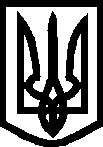 УКРАЇНА ВИКОНАВЧИЙ КОМІТЕТМЕЛІТОПОЛЬСЬКОЇ  МІСЬКОЇ  РАДИЗапорізької областіР О З П О Р Я Д Ж Е Н Н Яміського голови06.07.2021			                                                                             № 239-рПро проведення міського свята випускників закладів загальної середньої освіти 2020-2021 н.р.Керуючись Законом України «Про місцеве самоврядування в Україні», відповідно до листа Міністерства освіти і науки України від 27.04.2021                  №1/9-218 «Про організоване завершення 2020-2021 навчального року та  реалізацію Закону України «Про внесення змін до Розділу ІІ «Прикінцеві та перехідні положення» Закону України «Про внесення змін до деяких законодавчих актів України, спрямованих на забезпечення додаткових соціальних та економічних гарантій у зв’язку з поширенням коронавірусної хвороби (СОVID-19)» (щодо окремих питань завершення 2020/2021 навчального року)», з метою організованого проведення святаЗОБОВ’ЯЗУЮ: 1. Провести 08.07.2021 з 18:30 на території  КП «Парк культури і відпочинку ім. Горького» Мелітопольської міської ради Запорізької області міське свято випускників закладів загальної середньої освіти 2020-2021 н.р. (далі – свято) з дотриманням вимог запобігання поширенню гострої респіраторної хвороби COVID-19.2. Керівників структурних підрозділів Мелітопольської міської ради Запорізької області та її виконавчого комітету:1) начальника управління освіти Мелітопольської міської ради Запорізької області Щербак І. підготувати сценарний план проведення свята;
забезпечити участь медалістів у церемонії нагородження;2) в.о. начальника управління культури та молоді Мелітопольської міської ради Запорізької області Кириленко Л. забезпечити організаційну підтримку проведення свята;3) директора департаменту капітального будівництва та житлово-комунального господарства Мелітопольської міської ради Запорізької області Репашевську В. надати технічну підтримку заходу;                                                         24) директора КП «Міськсвітло» Мелітопольської міської ради Запорізької області Звєрєва В. забезпечити підключення звукопідсилювальної апаратури по вул. Героїв України  для супроводу святкової ходи випускників;5) директора КП «Парк культури і відпочинку ім. Горького» Мелітопольської міської ради Запорізької області Обрезанова О. надати організаційну підтримку проведення свята, забезпечити безперебійне електропостачання, оформлення великої сцени та прибирання території парку до та після проведення заходу;6) начальника інформаційного відділу виконавчого комітету Мелітопольської міської ради Запорізької області Кондратенко І. забезпечити інформування на офіційному сайті виконавчого комітету Мелітопольської міської ради Запорізької області та через засоби масової інформації про зміну руху транспорту по проспекту Б. Хмельницького та вул. Героїв України 08.07.2021 з 17:00 до 20:00.3. Рекомендувати Мелітопольському районному управлінню поліції                    ГУ НП в Запорізькій області: 1) забезпечити додержання громадського правопорядку при проведенні свята на території КП «Парк культури і відпочинку ім. Горького» Мелітопольської міської ради Запорізької області 08.07.2021 з 18:00 до 20:00;2) звільнити вул. Героїв України (від проспекту Б. Хмельницького до                            вул. Бейбулатова) від приватних автомобілів на час проведення свята з 17:00 до 19:00;3) організувати перекриття дорожнього руху автотранспорту 08.07.2021 з 17:30 до 19:00 по проспекту Б.Хмельницького (від перехрестя з                                     вул. Університетською до перехрестя з вул. Героїв України) та по вул. Героїв України (від проспекту Б. Хмельницького до вул. Бейбулатова).4. Оплату видатків з організації міського свята здійснювати управлінням освіти Мелітопольської міської ради Запорізької області за рахунок коштів бюджету Мелітопольської міської територіальної громади, передбачених на виконання власних повноважень. 5. Контроль за виконанням цього розпорядження покласти на заступника міського голови з питань діяльності виконавчих органів ради Семікіна М.Мелітопольський міський голова 				  	   Іван ФЕДОРОВПерший заступник міського голови з питань діяльності виконавчих органів ради                                                        Ірина РУДАКОВА